Temat: Formatowanie warunkowe. Formatowanie warunkowe ma na celu wyróżnienie komórek, które spełniają jakieś określone przez nas kryteria.Jednym z poleceń jest wyróżnienie ocen niedostatecznych.Krok 1 - zaznaczenie obszaru, w którym mamy to formatowanie przeprowadzić.Krok 2 – w Narzędziach głównych rozwijamy opcję formatowanie warunkowe i wybieramy tam to co nas interesuje czyli w Reguły wyróżniania komórek opcję  Równe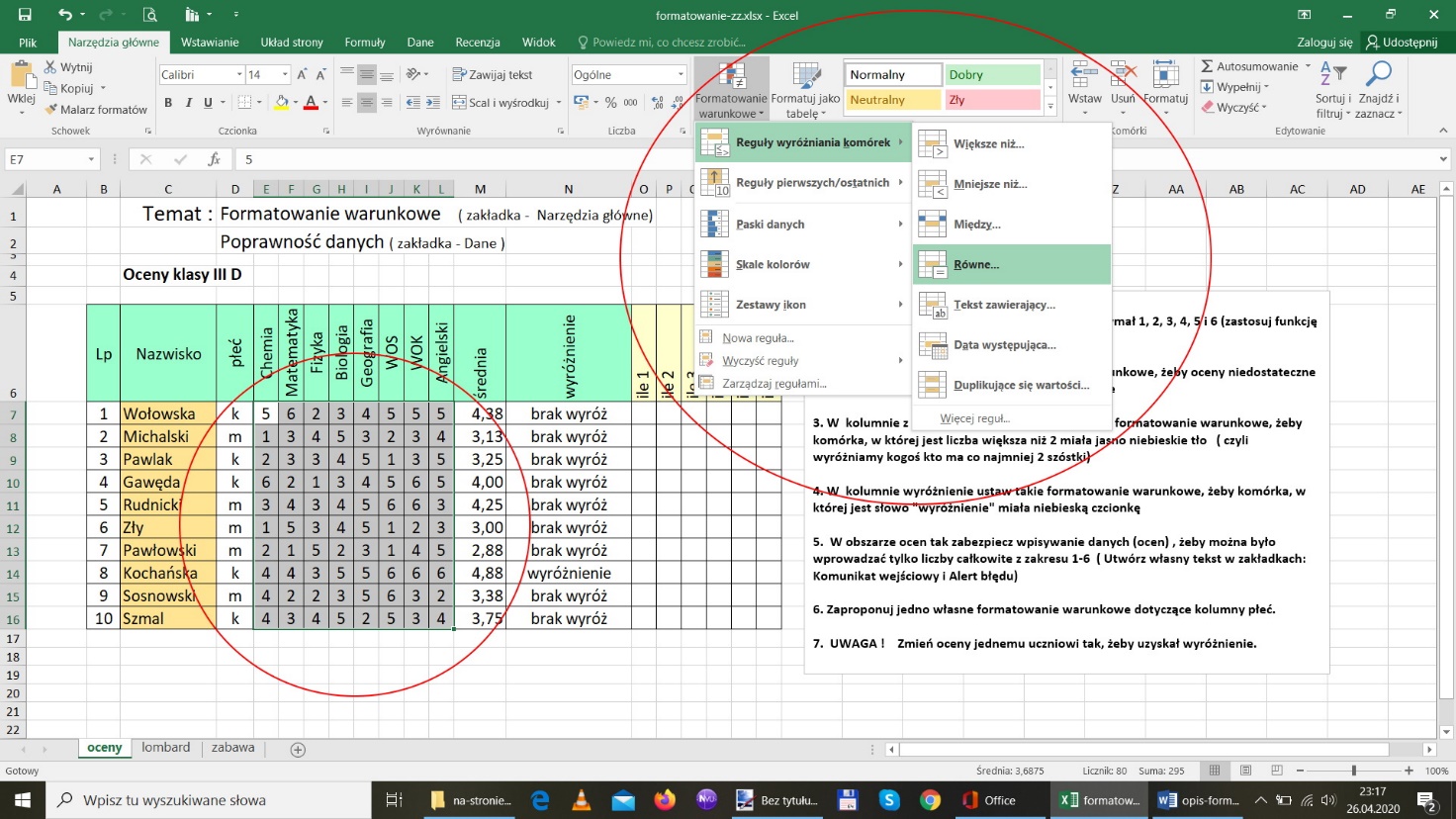 Krok 3 – ustawiamy interesującą nas wartość czyli 1 (bo chcemy wyróżnić oceny niedostateczne)oraz sposób wyróżnienia ( jest na liście rozwijalnej kilka propozycji ale pełny zakres osiągniemy wybierając format niestandardowy)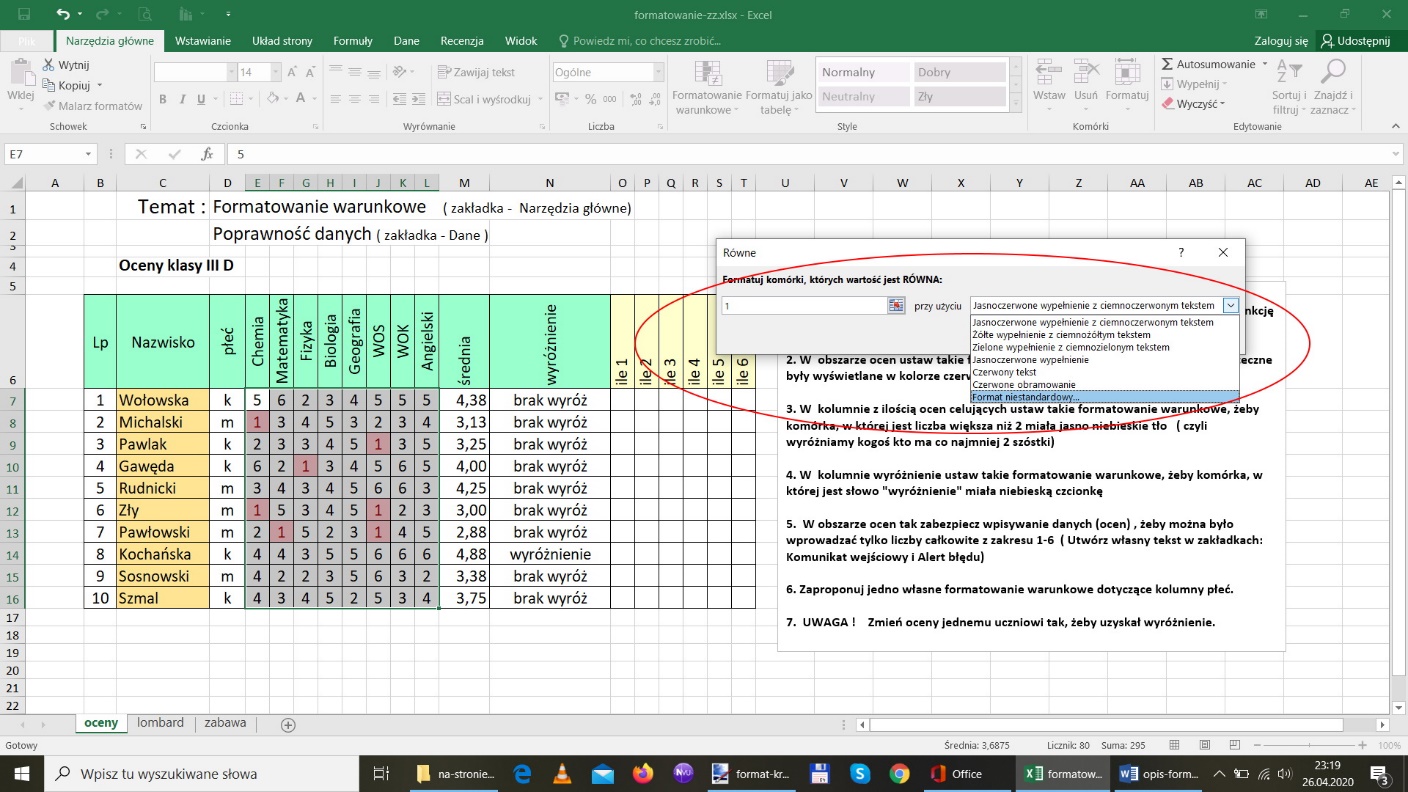 Można ustawić wygląd liczby, czcionki, obramowania i wypełnienia – dla naszego zadania ma to być kolor czerwony i pogrubienie. 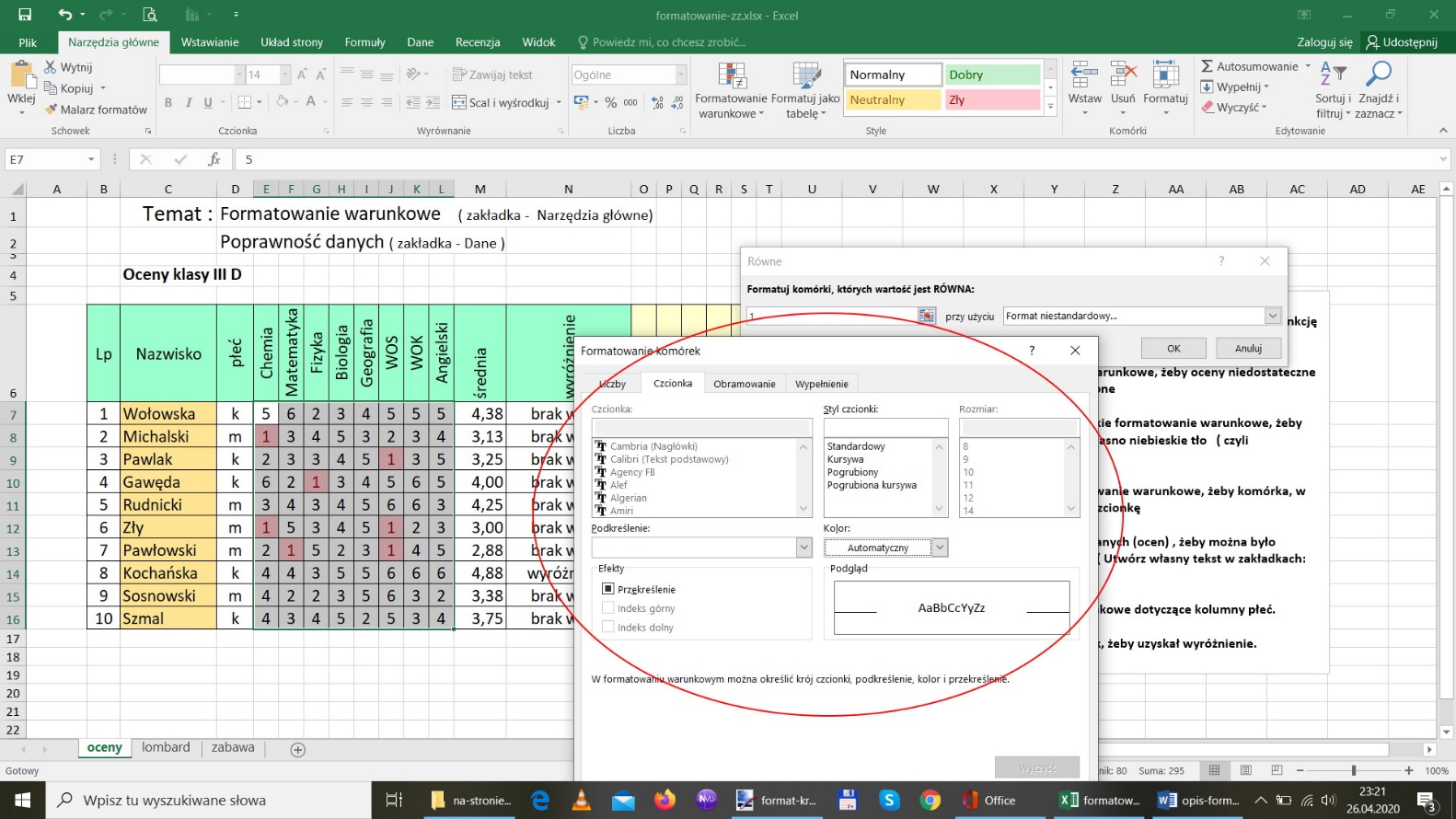 Podobnie będziemy ustawiać w poleceniu 3 i 4 w arkuszu OcenyWyróżniać możemy również komórki w których występują określone zlepki tekstu np. mógłbym wyróżnić wszystkich, których nazwisko kończy  się na „ski”